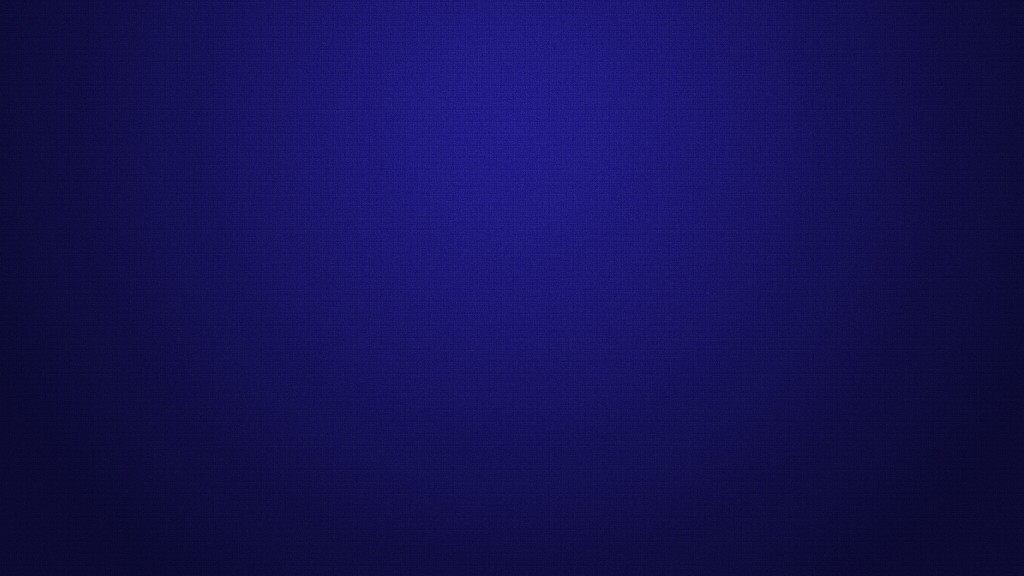 Статья 234 Уголовного кодекса Российской Федерации предусматривает ответственность за незаконный оборот сильнодействующих или ядовитых веществ в целях сбыта За совершение указанного преступления предусмотрено наказание в виде штрафа - до 200 000 рублей или в размере заработной платы или иного дохода осужденного за период до 18 месяцевобязательных работ – до 480 часовисправительных работ – до 2 летпринудительных работ –до 5 летограничения свободы – до 2 летлишения свободы – до 8 лет если Вы стали свидетелем безрецептурного отпуска психоактивных лекарственных препаратов,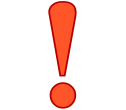 если возле аптечных пунктов Вы заметили скопление людей, в отношении которых имеются подозрения о нахождении их в состоянии опьянения,сообщите в Территориальный орган Росздравнадзора по Тюменской области, ХМАО-Югре и ЯНАО по телефону 8(3452)39-32-81  либо оставьте обращение на сайте http://72reg.rosdravnadzor.ruв прокуратуру города Тюмени по телефону 8(3452)56-89-54 либо направьте обращение на почту proctmn@mail.ruв УМВД России по городу Тюмени по телефону 8(3452) 29-16-00		Аптечная зависимость?Что это?Это состояние, характеризующееся патологическим влечением к потреблению лекарственных препаратов с одурманивающими свойствами, сопровождающееся психическими, а иногда и соматическими расстройствами.ПОМНИТЕ!Употребление лекарственных препаратов без назначения врача наносит невосполнимый вред здоровью и представляет опасность для жизни!Препарат и его дозировку может назначить только врач.Внимательно изучите инструкцию перед употреблением препарата и никогда не превышайте рекомендованную дозировку.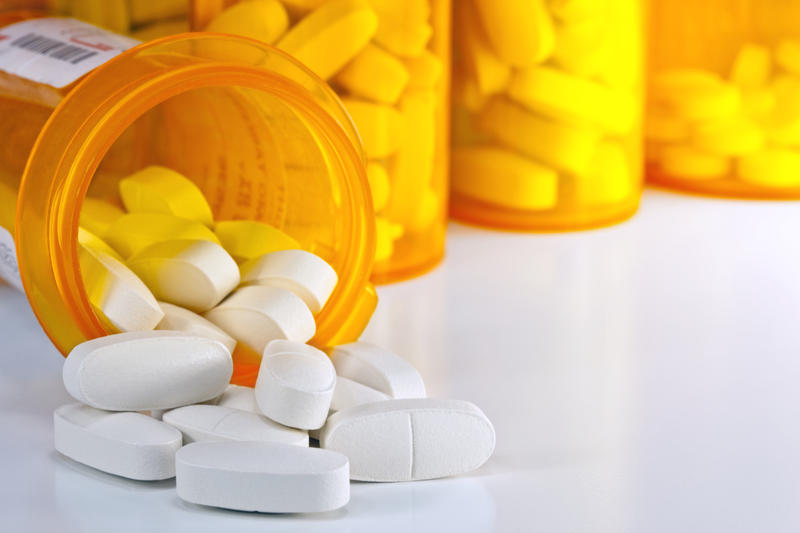 Прокуратура города Тюмени                         